        LLEN LOGO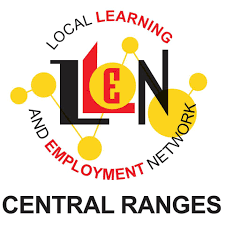 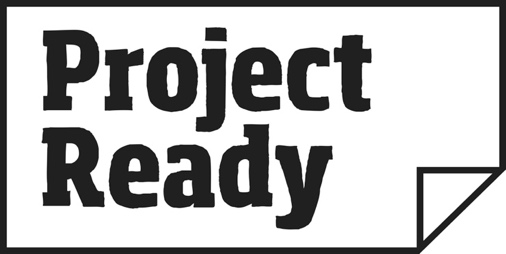 Dear         , Congratulations on your selection and welcome to Project Ready <year>. You are now officially enrolled in Certificate II in Active Volunteering – Project Ready and I will be your facilitator for the year. <insert information about facilitator>I am looking forward to getting to know you and exploring your strengths and interests during our sessions. Project Ready gives YOU the opportunity to be in charge of your own learning, prepare for your future and practise a bunch of life and work skills. Please be actively involved in the sessions, make suggestions and give yourself permission to fully partake in this amazing program.Project Ready is a bit different to school. We usually run the program off school grounds, we work together as a group, we do lots of community projects and industry visits, and we sit around in a circle for our interactive learning sessions. We have a group agreement which outlines how we treat each other – no different to your school behaviour policies. I really encourage a mutually respectful and engaging environment. Our sessions details are:DayTimeVenueCommencement DateCompletion DateI will meet you at <time and venue> on the first day which will be  <                     >.Please wear   ________  and bring _________After the session, you will/will not be required to return to school.I look forward to working with you this year and getting to know you. If you’re open to this opportunity, this program can really be a life changer! See you soon,<Facilitator & mentors details>                                        LLEN LOGO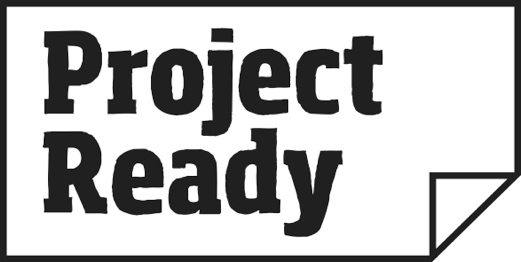 Project Ready (Certificate II in Active Volunteering)Student Enrolment & Parent Permission Form: <202   > ProgramCongratulations on your child’s selection in Project Ready (Certificate II in Active Volunteering), delivered on behalf of <insert school name> by <insert LLEN name> LLEN trainers in partnership with iVET Training Institute. We are please to confirm the following details regarding your child(ren)’s enrolment:TRAINER: SUPERVISOR: TRAINING VENUE: TRAINING DAY & TIME: TRANSPORT TO AND FROM THE VENUE:COMMENCEMENT DATE: COMPLETION DATE: UNIFORM REQUIREMENTS:Students participating in Project Ready Certificate II in Active Volunteering excursions are covered by public liability insurance to the value of $20 million provided by VMIA. Here is a link to the policy: https://www.vmia.vic.gov.au/insurance/policies-and-cover/community-service-organisations-education-programIf you have any questions about your child(ren)’s participation throughout the program, please do not hesitate to contact me on <insert details>.Yours sincerely,<Name of facilitator>PROJECT READY PARENTAL CONSENT FORMReturn this slip to your child’s Project Ready facilitator by <insert date>PARTICIPATION CONSENTI, _________________________________________________________________________ give permission for my child(ren),  ________________________________________________________________________________________________________ to participate in Project Ready Certificate II in Active Volunteering.YES/NO (please circle)MEDICAL CONSENTDoes your child have any dietary requirements? YES/NO (please circle) If yes, what?_____________________________________________________________________________________________________________________________________________________________________________________________________Does your child have any allergies, special needs or medical requirements? YES/NO (please circle) If yes, please advise treatment you would like us to take:Is your child currently taking any medications which need dosing during session times? YES/NO (please circle) I give consent to the facilitator to dose my child’s medication if/when required. YES/NO (please circle) If yes, please advise medications and dosage requirements.I give consent to the facilitator in charge to administer first aid if necessary or in the event of an emergency, call 000. YES/NO (please circle)SPECIAL NEEDSOTHER CONSENTI consent to my child(ren) visiting nearby shops during breaks and other facilities within walking distance from the training venue as part of the program. Permission forms will be sent to parents for excursions outside walking distance from the training venue.YES/NO (please circle)I consent to providing my email address to receive photos and updates on my child(ren)’s progress in Project Ready.YES/NO (please circle)    Parent email address: _____________________________________________________________PHOTO AND VIDEO RELEASE CONSENTI grant permission for video recordings and digital photographs to be taken of my child or my child’s work as part of her/his participation in the Project Ready program. I understand that the recordings and images collected will be used for promotional and non-profit educational purposes. I authorise <name of LLEN> Local Learning & Employment Network and my child’s school to use my child’s image on websites, social media, newsletters and/or in printed promotional materials and at their discretion. I also acknowledge that the LLEN and my child’s school may choose not to use my child’s image at this time, but may do so at their discretion at a later date. I understand that once my child’s image is posted on the LLEN or school’s website, the image could possibly be downloaded by a third party. I agree that I will not hold <name of LLEN> Local Learning & Employment Network or my child’s school responsible for any harm that may arise from such unauthorised reproduction. I consent to the above photo and video release. YES/NO (please circle)I consent to my child(ren)’s name(s) to be identified in association with any video or photography. YES/NO (please circle)SIGNATURE & CONTACT DETAILSParent/Guardian Contact Name & Number 1: ________________________________________________________________Parent/Guardian Contact Name & Number 2: ________________________________________________________________Parent/Guardian Signature: _______________________________________________Date: ___________________________                                                                           Pre-Program Student SurveyStudent Name: ___________________________________________________    Date: _______________________Please note: your survey responses will remain confidential and any data printed in reports will remain de-identified.Please tick one box for your answer.I feel comfortable and connected to the students at my school(please tick)Strongly agree	Agree		Neutral		Disagree	 	Strongly disagreeI understand why it is important to work as part of a team in the workplace(please tick)Strongly agree	Agree		Neutral		Disagree	 	Strongly disagreeAt school, I feel really bad when someone, even if they’re not my friend, gets his or her feelings hurt (please tick)Strongly agree	Agree		Neutral		Disagree	 	Strongly disagreeI understand how volunteering can increase my chances of getting a job(please tick)Strongly agree	Agree		Neutral		Disagree	 	Strongly disagreeI feel confident and positive about myself(please tick)Strongly agree	Agree		Neutral		Disagree	 	Strongly disagreeI know what job and volunteer opportunities exist in my local community (please tick)Strongly agree	Agree		Neutral		Disagree	 	Strongly disagreeI understand what my own strengths and unique characteristics are(please tick)Strongly agree	Agree		Neutral		Disagree	 	Strongly disagreeI understand how I learn best(please tick)Strongly agree	Agree		Neutral		Disagree	 	Strongly disagreeI know what I want to do when I leave school (please tick)Strongly agree	Agree		Neutral		Disagree	 	Strongly disagreeI plan to finish year 12(please tick)Strongly agree	Agree		Neutral		Disagree	 	Strongly disagreeIf I had to undertake an interview for a job, I would feel prepared and confident(please tick)Strongly agree	Agree		Neutral		Disagree	 	Strongly disagreeGetting qualified to do a job that I will enjoy is important to me(please tick)Strongly agree	Agree		Neutral		Disagree	 	Strongly disagreeI understand what employers are looking for when hiring new staff(please tick)Strongly agree	Agree		Neutral		Disagree	 	Strongly disagreeI feel confident to speak in front of a group of people(please tick)Strongly agree	Agree		Neutral		Disagree	 	Strongly disagreeI feel comfortable communicating with other people face-to-face(please tick)Strongly agree	Agree		Neutral		Disagree	 	Strongly disagreeI am good at resolving conflict (please tick)Strongly agree	Agree		Neutral		Disagree	 	Strongly disagreeI am a good listener(please tick)Strongly agree	Agree		Neutral		Disagree	 	Strongly disagreeWhen I see someone sitting by themselves in the school yard, I make sure they are ok(please tick)Strongly agree	Agree		Neutral		Disagree	 	Strongly disagreeI understand what a growth mindset is(please tick)Strongly agree	Agree		Neutral		Disagree	 	Strongly disagreePractice and persistence are more important than natural talent or IQ(please tick)Strongly agree	Agree		Neutral		Disagree	 	Strongly disagreeI feel really bad when someone is being bullied at school (please tick)Strongly agree	Agree		Neutral		Disagree	 	Strongly disagreeI bounce back well from challenges or set-backs(please tick)Strongly agree	Agree		Neutral		Disagree	 	Strongly disagreeI understand how my social media presence can impact my chances of getting a job(please tick)Strongly agree	Agree		Neutral		Disagree	 	Strongly disagreeIt is important to be inclusive and respect diversity in the workplace(please tick)Strongly agree	Agree		Neutral		Disagree	 	Strongly disagreeI understand what a Workplace Health and Safety hazard is(please tick)Strongly agree	Agree		Neutral		Disagree	 	Strongly disagreeIt is important for everyone in a work place to follow safe work practices(please tick)Strongly agree	Agree		Neutral		Disagree	 	Strongly disagreeI can identify unsafe work practices in a workplace(please tick)Strongly agree	Agree		Neutral		Disagree	 	Strongly disagreeSchool is a great place(please tick)Strongly agree	Agree		Neutral		Disagree	 	Strongly disagreeI feel really positive about my future(please tick)Strongly agree	Agree		Neutral		Disagree	 	Strongly disagreeI feel confident to undertake a work placement (structured workplace learning)(please tick)Strongly agree	Agree		Neutral		Disagree	 	Strongly disagreeI know first aid(please tick)Strongly agree	Agree		Neutral		Disagree	 	Strongly disagreeI have a strong resume (please tick)Strongly agree	Agree		Neutral		Disagree	 	Strongly disagreeI know what enterprise skills are and why they’re important(please tick)Strongly agree	Agree		Neutral		Disagree	 	Strongly disagreeI understand the design thinking process(please tick)Strongly agree	Agree		Neutral		Disagree	 	Strongly disagreeStudent’s name(s)Student USI numberAddress                                                                               PostcodeDate of birthStudent’s email address(es)Student’s mobile number(s)Student’s home number(s)Allergy, Medical Requirement, Special NeedTreatmentExampleAnaphylactic allergy to nutsIf Jackson accidentally eats food containing nuts, he will react severely and will require an epinephrine injection, which he carries with him. MedicationDosage and time(s)Special Needs Advice to assist facilitators to deliver a positive experience to your child